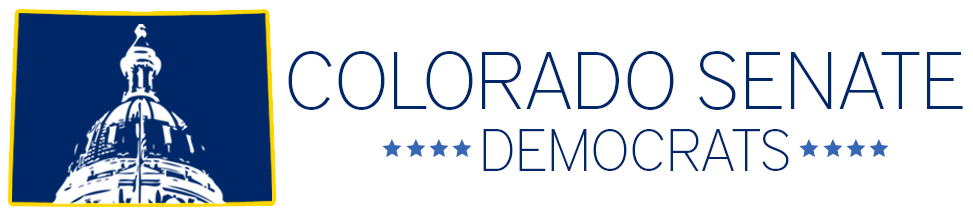 GOVERNOR VISITS FOSTER ELEMENTARY TO SIGN ZENZINGER BILL INTO LAWArvada, CO -- Students at Foster Elementary will receive a once in a lifetime civics lesson when Governor John W. Hickenlooper visits their school to sign State Senator Rachel Zenzinger's STEM diploma bill into law.The measure adds a certification of proficiency to Colorado diplomas to encourage the study of Science, Technology, Engineering and Math. Colleges and employers can now readily identify which students have mastered these highly sought after skills.A second bill sponsored by Senator Zenzinger created a seal of bi-literacy, and was signed earlier this year, Foster Elementary has both STEM and biliteracy programs, and the Governor will highlight both measures during the ceremony.Sen. Rachel Zenzinger sponsored HB17-1201 with Rep. James Coleman and Sen. Kevin PriolaWHAT: Governor Signs HB17-1201, SB17-123WHERE: Foster Elementary School, 5300 Saulsbury Ct, Arvada, CO 80002WHEN: Thursday, May 18th, at 3:00 p.m.# # #FOR IMMEDIATE RELEASEMay 10, 2017